Об определении форм участия граждан в обеспечении первичных мер пожарной безопасности, в том числе в деятельности добровольной пожарной охраны на территории Цивильского муниципального округа Чувашской РеспубликиВ соответствии с Федеральными законами от 6 октября 2003 года № 131-ФЗ «Об общих принципах организации местного самоуправления в Российской Федерации», от 21 декабря 1994 года № 69-ФЗ «О пожарной безопасности», с Уставом Цивильского муниципального округа и в целях определения форм участия граждан в обеспечении первичных мер пожарной безопасности, в том числе в деятельности добровольной пожарной охраны, на территории Цивильского муниципального округа Чувашской Республики, администрация Цивильского муниципального округа Чувашской РеспубликиПОСТАНОВЛЯЕТ:Утвердить прилагаемое Положение об определении форм участия граждан в обеспечении первичных мер пожарной безопасности, в том числе в деятельности добровольной пожарной охраны, на территории Цивильского муниципального округа Чувашской Республики.2. Контроль за исполнением настоящего постановления возложить на сектор ГО ЧС, мобилизации и специальных программ администрации Цивильского муниципального округа.3. Настоящее постановление вступает в силу после его официального опубликования (обнародования).И.о. главы Цивильского муниципального округа							               А.В. ВолчковаУТВЕРЖДЕНО постановлением администрации Цивильского муниципального округа Чувашской Республикиот 30.08.2023 № 1181 Положение
об определении форм участия граждан в обеспечении первичных мер пожарной безопасности, в том числе в деятельности добровольной пожарной охраны, на территории Цивильского муниципального округа1. Общие положения1.1. Настоящее Положение об определении форм участия граждан в обеспечении первичных мер пожарной безопасности, в том числе в деятельности добровольной пожарной охраны (далее - Положение), направлено на реализацию полномочий администрации Цивильского муниципального округа в сфере обеспечения первичных мер пожарной безопасности.1.2. Основные понятия, используемые в настоящем Положении:первичные меры пожарной безопасности - реализация принятых в установленном порядке норм и правил по предотвращению пожаров, спасению людей и имущества от пожаров;противопожарная пропаганда - целенаправленное информирование общества о проблемах и путях обеспечения пожарной безопасности, осуществляемое через средства массовой информации, посредством издания и распространения специальной литературы и рекламной продукции, устройства тематических выставок, смотров, конференций и использования других, не запрещенных законодательством, форм информирования населения Цивильского муниципального округа.2. Порядок осуществления противопожарной пропаганды и обучения населения первичным мерам противопожарной безопасности2.1. Противопожарная пропаганда и обучение населения Цивильского муниципального округа первичным мерам пожарной безопасности по месту жительства осуществляются через:- средства наглядной агитации (плакаты, иллюстрации, компьютерные технологии);- устную агитацию (доклады, лекции, беседы, сходы граждан);- средства массовой информации;- инструктажи населения, распространение памяток;- работу с организациями, расположенными на территории Цивильского муниципального округа, по пропаганде противопожарных знаний.2.2. Обучение детей, обучающихся в муниципальных общеобразовательных учреждениях (далее - общеобразовательное учреждение), первичным мерам пожарной безопасности проводится по специальным программам, Правилам пожарной безопасности в Российской Федерации и осуществляется путем:1) преподавания в общеобразовательных учреждениях предмета "Основы безопасности жизнедеятельности";2) проведения тематических творческих конкурсов среди детей различных возрастных групп образовательных учреждений, реализующих образовательную программу дошкольного образования;3) проведения спортивных мероприятий по пожарно-прикладному спорту среди учащихся общеобразовательных учреждений;4) проведения экскурсий в пожарно-спасательных подразделениях с демонстрацией и проведением открытого урока по основам безопасности жизнедеятельности;5) организации тематических викторин;6) создания дружин юных пожарных;7) оформления уголков пожарной безопасности в общеобразовательных учреждениях.3. Права и обязанности граждан при участии в обеспечении первичных мер пожарной безопасности3.1. Граждане в границах Цивильского муниципального округа в области пожарной безопасности имеют право на:- защиту их жизни, здоровья и имущества от пожаров;- возмещение ущерба, причиненного пожаром, в порядке, установленном действующим законодательством;- получение информации по вопросам пожарной безопасности;- участие в обеспечении пожарной безопасности, в том числе в установленном порядке в деятельности добровольной пожарной охраны.3.2. Граждане в границах Цивильского муниципального округа в области пожарной безопасности обязаны:- соблюдать требования норм и правил пожарной безопасности, выполнять предписания, постановления и иные законные требования должностных лиц пожарной охраны;- при обнаружении пожаров немедленно уведомлять пожарную охрану о возникновении пожаров и принимать посильные меры по их тушению, спасению людей и имущества, оказывать возможное содействие пожарной охране при тушении пожаров;- иметь в помещениях и строениях, находящихся в их собственности (пользовании), первичные средства тушения пожаров и противопожарный инвентарь в соответствии с правилами пожарной безопасности;- предоставлять в порядке, установленном законодательством Российской Федерации, возможность должностным лицам государственного пожарного надзора проводить обследования и проверки принадлежащих им производственных, хозяйственных, жилых и иных помещений и строений в целях контроля за соблюдением требований пожарной безопасности и пресечения их нарушений;- парковать личный автотранспорт, а также устанавливать автомобильные укрытия с учетом возможности проезда и обеспечения работы пожарной техники;- выполнять предписания, постановления и иные законные требования должностных лиц государственного пожарного надзора.4. Формы участия граждан в обеспечении первичных мер пожарной безопасности4.1. Граждане в границах Цивильского муниципального округа могут принимать участие в обеспечении первичных мер пожарной безопасности в следующих формах:- обсуждение проектов нормативных правовых актов в области пожарной безопасности, разрабатываемых администрацией Цивильского муниципального округа;- информирование администрацией Цивильского муниципального округа о фактах нарушения требований правил пожарной безопасности; - участие в деятельности добровольной пожарной охраны;- получение информации по вопросам обеспечения первичных мер пожарной безопасности;- приобретение и содержание в готовности первичных средств тушения пожара;- осуществление патрулирования в границах поселения в целях контроля за соблюдением особого противопожарного режима, принятие мер по ликвидации возгораний;- принятие посильных мер по спасению людей, имущества и тушению пожаров до прибытия пожарного подразделения;- оказание содействия пожарной охране при тушении пожара;- выполнение мероприятий, исключающих возможность переброса огня при природных пожарах на здания и сооружения, расположенные вблизи лесных массивов (устройство защитных противопожарных полос, уборка сухой растительности);- очистка зимой от снега и льда подъездов к жилым домам и водоисточникам, используемым в целях пожаротушения.5. Участие граждан в деятельности добровольной пожарной охраны5.1. Добровольная пожарная охрана - форма участия граждан в обеспечении первичных мер пожарной безопасности. Добровольный пожарный - гражданин, непосредственно участвующий на добровольной основе (без заключения трудового договора) в деятельности подразделений пожарной охраны по предупреждению и тушению пожаров.5.2. Участие в добровольной пожарной охране является формой социально значимых работ.5.3. Подразделения добровольной пожарной охраны создаются в виде дружин и команд, которые могут быть муниципальными или объектовыми и входят в систему обеспечения пожарной безопасности Цивильского муниципального округа.5.4. Подразделения добровольной пожарной охраны комплектуются добровольными пожарными. В добровольные пожарные принимаются на добровольной основе в индивидуальном порядке граждане, способные по своим деловым и моральным качествам, а также по состоянию здоровья исполнять обязанности, связанные с предупреждением и (или) тушением пожаров.5.5. Отбор граждан осуществляют:1) в добровольные пожарные ВДПО Чувашской Республики;2) в добровольные пожарные объектового подразделения добровольной пожарной охраны - руководители организаций.6. Расходные обязательства по финансированию участия граждан в обеспечении первичных мер пожарной безопасности6.1. Финансовое обеспечение расходных обязательств по обеспечению участия граждан в обеспечении первичных мер пожарной безопасности в Цивильском муниципальном округе осуществляется в пределах лимитов бюджетных обязательств и объемов финансирования, предусмотренных в бюджете на эти цели.ЧĂВАШ РЕСПУБЛИКИ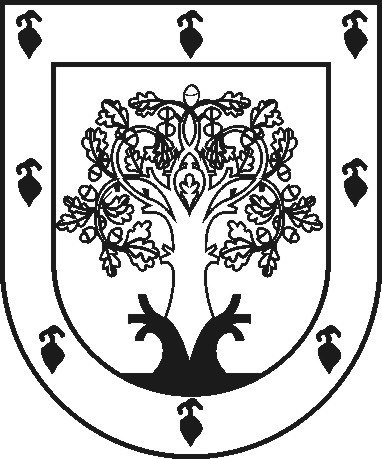 ЧУВАШСКАЯ РЕСПУБЛИКАÇĚРПӲМУНИЦИПАЛЛĂ ОКРУГĔНАДМИНИСТРАЦИЙĚЙЫШĂНУ2023ç. çурла уйӑхĕн 30-мӗшӗ № 1181Çěрпÿ хулиАДМИНИСТРАЦИЯ ЦИВИЛЬСКОГО МУНИЦИПАЛЬНОГО ОКРУГАПОСТАНОВЛЕНИЕ30 августа2023г. № 1181город Цивильск